Сумська міська радаVІI СКЛИКАННЯ LXVII СЕСІЯРІШЕННЯвід 29 січня 2020 року  № 6292 -МРм. СумиРозглянувши звернення громадянки, надані документи, відповідно до протоколу засідання постійної комісії з питань архітектури, містобудування, регулювання земельних відносин, природокористування та екології Сумської міської ради від 24.10.2019 № 173 та статей 12, 120, 122, 123, 124 Земельного кодексу України, ураховуючи рішення Сумської міської ради від 20.06.2018                     № 3576–МР «Про встановлення плати за землю» (зі змінами), керуючись пунктом 34 частини першої статті 26 Закону України «Про місцеве самоврядування в Україні», Сумська міська рада  ВИРІШИЛА:1. Надати в оренду земельну ділянку згідно з додатком.2. Встановити орендну плату у розмірі відсотку від нормативної грошової оцінки земельної ділянки, зазначеного в графі 6 додатку до рішення.3. Громадянці Заєць Світлані Володимирівні в місячний термін після прийняття рішення звернутися до департаменту забезпечення ресурсних платежів Сумської міської ради (Клименко Ю.М.) для укладання договору оренди земельної ділянки.Сумський міський голова							О.М. ЛисенкоВиконавець: Клименко Ю.М.Додатокдо рішення Сумської міської ради   «Про надання в оренду земельної ділянки Заєць Світлані Володимирівні за адресою:                       м. Суми, вул. Петропавлівська, 68» від 29 січня 2020 року № 6292-МРСПИСОКгромадян, яким надаються в оренду земельні ділянки  Сумський міський голова														       О.М. ЛисенкоВиконавець: Клименко Ю.М.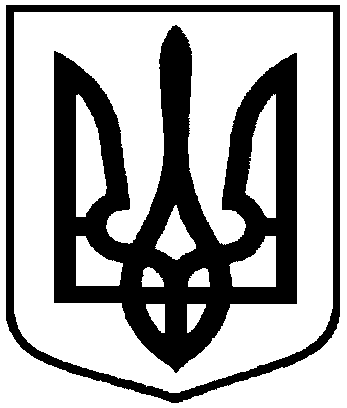 Про надання в оренду земельної ділянки Заєць Світлані Володимирівні за адресою: м. Суми,                                              вул. Петропавлівська, 68№з/пПрізвище, ім’я, по батькові фізичної особи,реєстраційний номер облікової картки платника податківФункціональне призначення земельної ділянки,адреса земельної ділянки,кадастровий номерПлоща, га,строк користування з моменту прийняття рішенняКатегорія земельної ділянкиРозмір орендної плати в рік за землю у відсотках до грошової оцінки земельної ділянки1234561.Заєць Світлана Володимирівна,Під розміщеним офісним приміщенням,вул. Петропавлівська, 685910136300:03:005:0012(Інформація з Державного реєстру речових прав на нерухоме майно та Реєстру прав власності на нерухоме майно, Державного реєстру Іпотек, Єдиного реєстру заборон відчуження об’єктів нерухомого майна щодо об’єкта нерухомого майна, номер інформаційної довідки: 185207690 від 18.10.2019, реєстраційний номер майна: 94872088/100 від 0,22215 роківЗемлі житлової та громадської забудови4,0